中国体育用品业联合会行业报告订购单联合会行业报告收款方式及发票项目名称收款方式银行汇款公司名称：中国体育用品业联合会开户银行账号：0200008109014454117开户银行名称：中国工商银行股份有限公司北京体育馆路支行微信、支付宝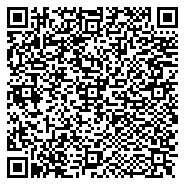 汇款请务必注明：行业报告如需发票，请按照以下要求填写发票项目名称和开票信息开具发票项目名称：信息服务费□    资料费□增值税专用发票开票信息增值税普通发票开票信息联系人姓名：手机：单位名称:	           单位名称:	           邮箱地址：                                                     (用于接收所购报告,请务必准确填写)邮箱地址：                                                     (用于接收所购报告,请务必准确填写)收件地址：(用于接收所购印刷版报告,请务必准确填写)收件地址：(用于接收所购印刷版报告,请务必准确填写)请勾选所购行业报告名称：□2018年中国体育用品产业发展报告（电子版）□2018年中国训练健身器材行业发展报告（电子版）□2018体育用品消费研究报告（电子版）□2018中国青少年体育现状及发展研究报告（电子版）□2019年中国体育用品业联合会人造草应用趋势分析报告（纸质版）□2019人造草行业报告（纸质版）（报告通过电子邮件发送或邮寄出后，将无法获得退款、退货。请确保您订购的报告是您想要的报告）请勾选所购行业报告名称：□2018年中国体育用品产业发展报告（电子版）□2018年中国训练健身器材行业发展报告（电子版）□2018体育用品消费研究报告（电子版）□2018中国青少年体育现状及发展研究报告（电子版）□2019年中国体育用品业联合会人造草应用趋势分析报告（纸质版）□2019人造草行业报告（纸质版）（报告通过电子邮件发送或邮寄出后，将无法获得退款、退货。请确保您订购的报告是您想要的报告）*公司名称（全称）：*纳税人识别号（税务登记证号）：公司地址（和税务登记证一致）：固定电话( 请填上区号)：开户银行名称（全称包括分支行）：开户银行账号：*公司名称（全称）：*纳税人识别号（税务登记证号）：